附件1“第十三届孤独症融合研讨会（2021）”报名回执附件2“第十三届孤独症融合研讨会（2021）日程安排表附件3交通指引路线1：从广州南站/广东省汽车客运站出站后，可乘坐地铁2号线至昌岗站转乘8号线，直至琶洲站下车，C出口向西步行300米即可到达广交会展馆C区。路线2：从广州东站出站后，可乘坐地铁3号线至客村站转乘8号线，直至琶洲站下车，C出口向西步行300米即可到达广交会展馆C区。路线3：从航站楼出站后，可乘坐地铁3号线北延线至体育西路站转乘3号线，至客村站转乘8号线，直至琶洲站下车，C出口向西步行300米即可到达广交会展馆C区。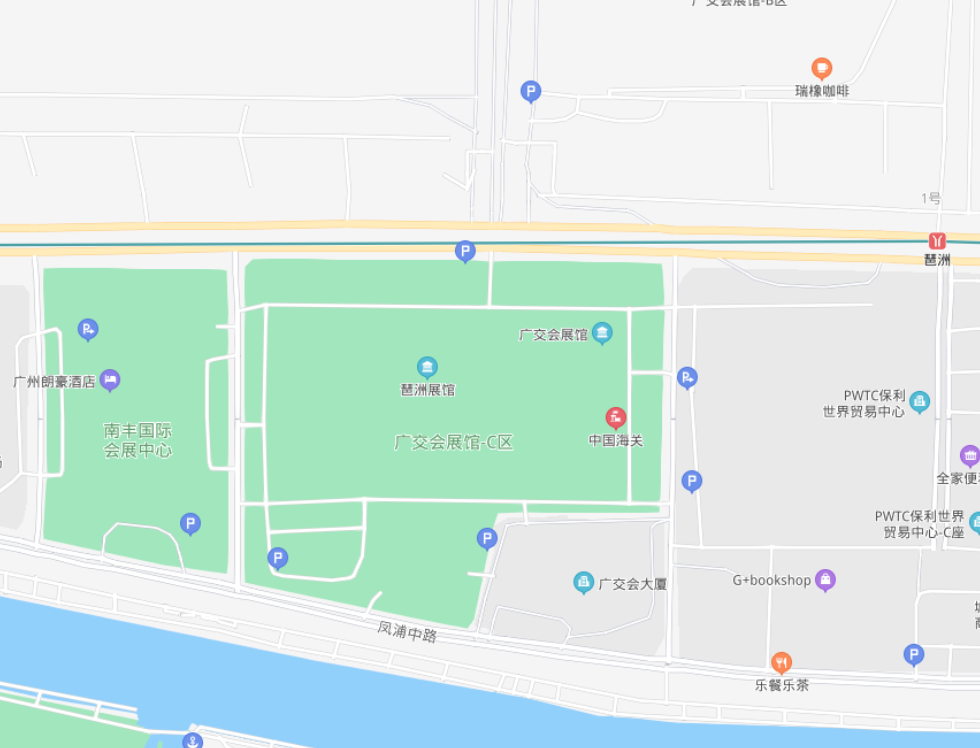 姓   名性    别移动电话身份证号工作单位缴费微信号缴费凭证（请将缴费凭证粘贴在此处）（请将缴费凭证粘贴在此处）（请将缴费凭证粘贴在此处）日期时间主题主讲人/主持人3月11日8:30 - 9:00签到金 宇3月11日9:00 - 10:45提升自闭症状群独立能力：儿童共情能力特点对ASD认识的启示静 进 医学博士 教授/博士生导师中山大学儿童心理行为发育研究中心主任。主要从事教学、科研和儿童发育与行为疾病诊疗工作，已主持包括国家自然科学基金在内的60多项科研项目，培养博士/硕士研究生120多人，主编参编各类高校教材/专著56部，发表科研论文400多篇。3月11日11:00 - 12:30提升自闭症状群独立能力及支援模式：一项香港资助计划的经验启示（和案例分析）冼权锋【香港】 教授 香港教育大学特殊学习需要与融合教育中心总监 特殊教育与辅导学系教授。他经常就本港的研究计划及内地和澳门的特殊教育师资培训提供顾问意见，亦成功获得多项与特殊教育有关的研究项目及委托培训课程，为香港教师提供不同程度及广泛系列的特殊教育课程，以促进融合发展。3月11日12:30–13:30午餐金 宇3月11日13:20 - 13:40合唱团：英东美国学校，Garnet and Gold金 宇3月11日13:40 - 15:00提升自闭症状群独立能力：个人经验分享及实际应用Twila Vath-Love 【美国】 喷泉探索中心的教育顾问、心理学学士、执业精神病学技师 Twila Vath-Love 与自闭症谱系障碍/阿斯伯格综合症一起成长，是患有自闭症的儿童和成人的热情倡导者和榜样。她代表了许多在ASD中生活和成功的人的生活、挑战、愿望和潜力。3月11日15:30 - 17:00邀请家长代表和专家的互动问答， 探讨家庭的具体支持【专家】静 进、冼权锋、Twila Vath-Love【家长代表】张晓莉、戴榕、秦淑萍3月11日17:00后散会金 宇